Инвестиционная площадка для строительства логистического центра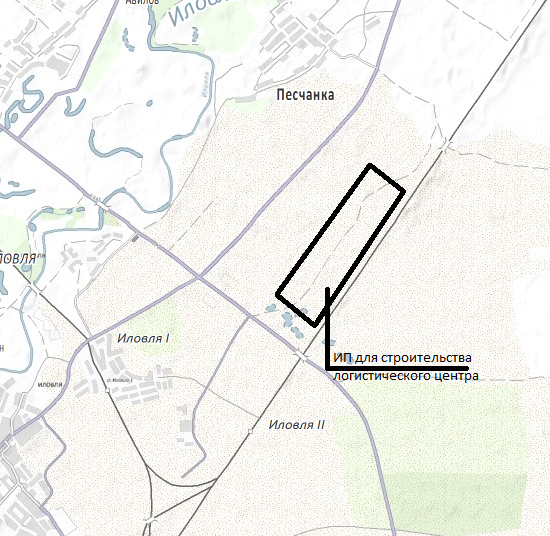  Волгоградская область,           Земли                     Возможна аренда 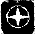 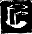 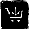 Иловлинский район,                         сельхозназначения        площадки резидентомИловлинское г.п. Общая площадь:                     Строения                Водоснабжение -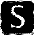 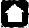 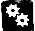 1000000 м2                                      отсутствуют                   техническая вода                                                                                                       (мощность 2500 м3/сут),                                                                                                  артезианские скважины.                                                                                                  Электроснабжение -                                                                                                     Электролинии удаленность 600 м                                                                                                  Газо- и теплоснабжение                                                                                                  магистральные сети удаленность 600 м                                                                                                  (мощность 2500 кгс/см2)                                                                                                   Канализация – 1500 м 0,6 км до автодороги Иловля-Ольховка     1,4 км до ж/д ст. Иловля-1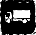 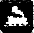 1 км до автодороги Волгоград-Москва     Инвестиционная площадка для строительства логистического центра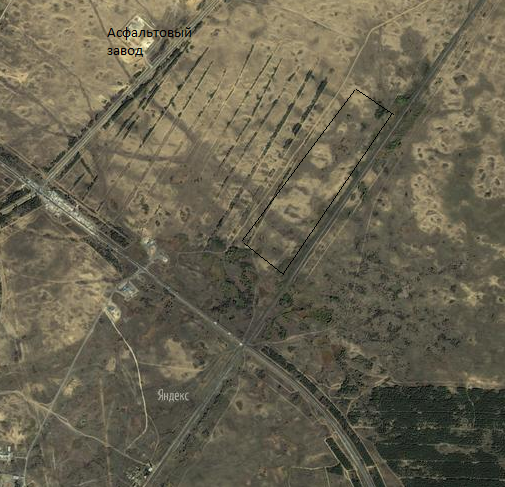 Преимущества площадки:Непосредственная близость к р.п. Иловля.Более низкая стоимость аренды участка по сравнению с г. Волгоград.Непосредственная близость к железной дороге.